Protokol č. 6Autor: Tomáš SobotaTéma :  Kmitavý pohyb telesa zaveseného na pružine a určovanie koeficientu tuhosti pružinyÚlohy:  1. Zo známej hmotnosti telesa určte tuhosť pružiny    2.Overiť závislosť periódy pružinového oscilátora od hmotnosti telesaPomôcky:  stojan, závažia, stopky, silomer, pružinaTeória: Kyv – polovica kmitu Kmit – je periodicky sa opakujúca časť kmitavého pohybuPerióda – T – udáva čas, za ktorý prebehne 1 kmit, sa prevrátenej hodnote frekvencie                     = .  → Postup č. 1:    Stupnicu stojana nastavíme tak, aby ručička zavesená na pružine ukazovala hodnotu 0Hmotnosť závažia určíme pomocou silomera (m = F/g)Závažie so známou hmotnosťou zavesíme na pružinu stojana a odčítame hodnotu lZískané hodnoty zapíšeme do tabuľky a pomocou vzorca vypočítame koeficient tuhosti pružinyMeranie opakujeme päťkrátTabuľka č. 1:Postup č. 2:    Závažie so známou hmotnosťou zavesíme na stojanRozkmitáme pružinuOdmeriame čas, za ktorý závažie vykoná 5 kmitovZískané hodnoty zapíšeme do tabuľkyMeranie opakujeme päťkrát pre každú z troch hmotnostíDo vzorca dosadíme hodnotu koeficientu z predchádzajúceho merania a vypočítame periódu kmitaniaHodnoty periód, ktoré sme získali experimentálne, spriemerujeme a přepočítáme na jeden kmit ( v našom prípade T=x/5)Hodnoty porovnáme a vypočítame chybu meraniaTabuľka č. 2:Schéma: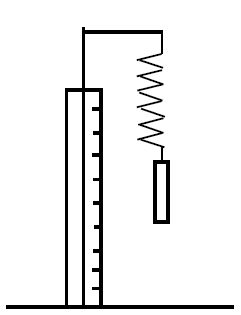 Záver: Toto laboratórne  cvičenie bolo zamerané na výpočet koeficientu tuhosti pružiny. Odchýlky pri meraniach boli pravdepodobne zapríčinené nedokonalosťou ľudských zmyslov  a malými meranými hodnotami .Č.m.m [kg]l0 [m]l [m][m]k0,1000,0550,05518,200,1300,0760,07617,110,0800,0430,04318,900,1500,0930,09316,150,1600,0970,09716,66Priemer16,21T [s]- pre 5 kmitovT [s]- pre 5 kmitovT [s]- pre 5 kmitovT [s]- pre 5 kmitovm=0,1kgm=0,15kgm=0,15kgm=0,13kg2,653,63,093,092,713,692,92,92,83,672,812,812,623,352,772,772,683,712,842,84Priemer pre 1 kmit0,450,590,520,52Vypočítaná hodnota0,480,600,530,53Chyba merania [%]5,703,4211,2811,28